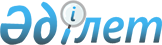 Об утверждении Кодекса чести медицинских и фармацевтических работников Республики КазахстанПриказ Министра здравоохранения Республики Казахстан от 23 декабря 2020 года № ҚР ДСМ-319/2020. Зарегистрирован в Министерстве юстиции Республики Казахстан 24 декабря 2020 года № 21890.
      В целях реализации пункта 2 статьи 274 Кодекса Республики Казахстан от 7 июля 2020 года "О здоровье народа и системе здравоохранения" ПРИКАЗЫВАЮ:
      1. Утвердить прилагаемый Кодекс чести медицинских и фармацевтических работников Республики Казахстан.
      2. Департаменту науки и человеческих ресурсов Министерства здравоохранения Республики Казахстан в установленном законодательством Республики Казахстан порядке обеспечить:
      1) государственную регистрацию настоящего приказа в Министерстве юстиции Республики Казахстан;
      2) размещение настоящего приказа на интернет-ресурсе Министерства здравоохранения Республики Казахстан;
      3) в течение десяти рабочих дней после государственной регистрации настоящего приказа в Министерстве юстиции Республики Казахстан представление в Юридический департамент Министерства здравоохранения Республики Казахстан сведений об исполнении мероприятий, предусмотренных подпунктами 1) и 2) настоящего пункта.
      3. Контроль за исполнением настоящего приказа возложить на курирующего вице-министра здравоохранения Республики Казахстан.
      4. Настоящий приказ вводится в действие после дня его первого официального опубликования. Кодекс чести медицинских и фармацевтических работников Республики Казахстан Глава 1. Общие положения
      1. Настоящий Кодекс чести медицинских и фармацевтических работников Республики Казахстан (далее – Кодекс чести) разработан в соответствии с пунктом 2 статьи 274 Кодекса Республики Казахстан от 7 июля 2020 года "О здоровье народа и системе здравоохранения".
      2. Кодекс чести представляет собой свод общих принципов и морально-этических норм медицинских и фармацевтических работников Республики Казахстан.
      3. Медицинские и фармацевтические работники соблюдают положения настоящего Кодекса чести при осуществлении профессиональной деятельности и для корпоративной культуры. Глава 2. Этические принципы и требования к медицинским и фармацевтическим работникам
      4. Медицинские и фармацевтические работники при выполнении своих должностных обязанностей руководствуются следующими принципами:
      1) беспристрастность;
      2) честность и объективность;
      3) порядочность;
      4) профессиональная компетентность;
      5) безупречное поведение;
      6) лояльность;
      7) конфиденциальность информации;
      8) гуманность;
      9) независимость.
      5. В своей деятельности медицинский и фармацевтический работник:
      1) добросовестно выполняет свои должностные обязанности, соблюдает трудовую дисциплину, рационально и эффективно использует свое рабочее время;
      2) соответствует высоким моральным и нравственным критериям, соблюдает установленные законами Республики Казахстан ограничения и запреты;
      3) руководствуется современными методами и технологиями лечения с доказанной клинической эффективностью;
      4) непрерывно совершенствует свои профессиональные знания, навыки, компетенции и профессионализм;
      5) не совершает действий или бездействий, способных дискредитировать высокое звание медицинского и фармацевтического работника Республики Казахстан;
      6) противостоит проявлениям коррупции;
      7) не допускает использования служебной информации в корыстных и иных личных целях;
      8) не допускает совершения проступков и правонарушений, за которые законом предусмотрена дисциплинарная, административная либо уголовная ответственность;
      9) не допускает использования служебного положения для решения вопросов личного характера, не допускет рекламу медицинских изделий и фактов принятия подарков, услуг от физических и юридических лиц в связи с выполнением служебных обязанностей;
      10) личным примером способствует созданию устойчивой морально-психологической обстановки и соблюдению в коллективе принципов корпоративной этики и безопасности;
      11) способствует укреплению доверия граждан к системе здравоохранения Республики Казахстан;
      12) способствует соблюдению норм Кодекса чести.
      6. В отношениях с пациентами медицинские и фармацевтические работники:
      1) не подвергают какой-либо дискриминации по мотивам происхождения, социального, должностного и имущественного положения, пола, расы, национальности, языка, отношения к религии, убеждений, места жительства или по любым иным обстоятельствам;
      2) относятся с уважением к личной жизни пациента и права на конфиденциальность;
      3) принимают решения исключительно в интересах пациента;
      4) оказывают в рамках профессиональной деятельности медицинскую помощь нуждающемуся независимо от места и времени его нахождения;
      5) разъясняют принципы солидарной ответственности за охрану собственного здоровья.
      7. В отношениях с коллегами медицинские и фармацевтические работники:
      1) соблюдают деловой этикет и правила официального поведения;
      2) не допускают конфликтных ситуаций, способных нанести ущерб репутации или авторитету коллег и организации.
      8. В случае возникновения конфликтной ситуации медицинский или фармацевтический работник обсуждает проблему конфликта с непосредственным руководителем для принятия соответствующих мер.
      9. При предъявлении необоснованного публичного обвинения в коррупционных проявлениях медицинский или фармацевтический работник принимает меры по его опровержению в месячный срок со дня обнаружения такого обвинения.
					© 2012. РГП на ПХВ «Институт законодательства и правовой информации Республики Казахстан» Министерства юстиции Республики Казахстан
				
      Министр здравоохранения
Республики Казахстан 

А. Цой
Приложение к приказу
Министр здравоохранения
Республики Казахстан
от 23 декабря 2020 года № ҚР ДСМ-319/2020